Kla.TV Hits 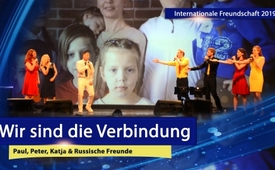 Internationales Freundestreffen 2019 | ♫ Wir sind die Verbindung ♫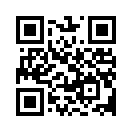 Mit diesem Lied zeigen Deutsche und Russen: Wir sind die Verbindung! Wir lassen uns nicht trennen und ziehen auch nicht gegeneinander in den Krieg. Wir zeigen, wie wir wirklich zueinanderstehen und nicht, wie Politik und Medien es gerne hätten.Das Lied heißt: „Wir sind die Verbindung“, also die Verbindung von Deutschen und Russen. Und Igor, Nastja und Monira haben es geschafft, haben es möglich gemacht, haben investiert und finanzielle Hürden nicht gescheut, heute dabei zu sein und wir freuen uns ungemein mit ihnen dieses Lied zu singen. Also das Lied hat wirklich russischen und deutschen Text und ist wirklich ein verschmolzenes Lied von diesen 2 Nationen, kann man so sagen. Es ist wirklich so ein Herzensprojekt geworden.

Liedtext: Wir sind die Verbindung

Мы знаем друг друга только по войне, 
Wir kennen einander nur durch den Krieg,
она рождает смерь, накидывает сеть.
der gebiert den Tod, wirft ein Netz über.

Германия, Россия завязли в этой сети,    
Deutschland, Russland sind in diesem Netz gefangen;
мы до сих пор воюем, а с нами наши дети!
wir kämpfen bis jetzt und mit uns auch unsere Kinder!

Wofür zieht man eigentlich in den Krieg?
Um Tote zu beweinen, weil keiner siegt?
Soldat um Soldat auf das Schlachtfeld geht
und meint, dass der wahre Feind vor ihm steht.

Wer hat für uns entschieden, dass wir kämpfen sollen?
Wer provoziert, dass wohl in absehbarer Zeit wieder Panzer rollen?

Кто хочет разделить нас, откуда эта мания? Я знаю (второй голос)
Wer will uns auseinander bringen, woher ist diese Manie?
Кому мешает дружба России и Германии?                     
Wem hindert diese Freundschaft zwischen Russland und Deutschland?

Не хотим мы, не хотим мы, не хотим мы враждовать!
Wir wollen nicht, wir wollen nicht, wir wollen uns nicht anfeinden!
Разве мы враги друг другу, чтоб друг друга обижать.
Wir sind doch nicht Feinde, um uns einander zu beleidigen.

Doch seit 100 Jahren versucht man uns zu trennen.
Ein „Intermarum“ zu schaffen, um‘s mal beim Namen zu nennen.

Wir sind die Verbindung. / Мы связоны.
Von Herz zu Herz. / От сердца к сердцу.
Da können sie auch nichts spalten./ Не могут разделить.
Denn wir halten fest. / Держимся крепко.
Wir sind die Verbindung. / Мы связоны.
Von Herz zu Herz. / От сердца к сердцу.
Sanktionen richten gar nichts aus./ Не могут разделить.
Denn wir halten fest. / Держимся крепко.

Wir sind die Verbindung. / Мы связоны.
Von Herz zu Herz. / От сердца к сердцу.
Da können sie auch nichts spalten./ Не могут разделить.
Denn wir halten fest. / Держимся крепко.
Wir sind die Verbindung. / Мы связоны.
Von Herz zu Herz. / От сердца к сердцу.
Sanktionen richten gar nichts aus./ Не могут разделить.
Denn wir halten fest. / Держимся крепко.

Мы празднуем победу, мы ходим на парады.
Wir feiern den Sieg, wir gehen zu den Paraden.
Нас не победили и этому мы рады!
Uns haben sie nicht besiegt und das freut uns.

Wir tanzen nach der Pfeife, wie der Westen sie spielt.
Und merken dabei gar nicht, das es so gegen unsere Freundschaft zielt.

Не хотим мы, не хотим мы, не хотим мы враждовать!
Wir wollen nicht, wir wollen nicht, wir wollen uns nicht anfeinden!
Разве мы враги друг другу, чтоб друг друга обижать.
Wir sind doch nicht Feinde, um uns einander zu beleidigen.

Doch seit 100 Jahren versucht man uns zu trennen.
Ein „Intermarum“ zu schaffen, um‘s mal beim Namen zu nennen.

Wir sind die Verbindung. / Мы связоны.
Von Herz zu Herz. / От сердца к сердцу.
Da können sie auch nichts spalten./ Не могут разделить.
Denn wir halten fest. / Держимся крепко.
Wir sind die Verbindung. / Мы связоны.
Von Herz zu Herz. / От сердца к сердцу.
Sanktionen richten gar nichts aus./ Не могут разделить.
Denn wir halten fest. / Держимся крепко.

Wir sind die Verbindung. / Мы связоны.
Von Herz zu Herz. / От сердца к сердцу.
Da können sie auch nichts spalten./ Не могут разделить.
Denn wir halten fest. / Держимся крепко.
Wir sind die Verbindung. / Мы связоны.
Von Herz zu Herz. / От сердца к сердцу.
Sanktionen richten gar nichts aus./ Не могут разделить.
Denn wir halten fest. / Держимся крепко.

Wir halten fest.von PaBuQuellen:Freundestreffen 2019Das könnte Sie auch interessieren:#Friedensbewegung - Die Völker spielen nicht mehr mit bei "Teile und herrsche" - www.kla.tv/Friedensbewegung

#Freundestreffen2019 - www.kla.tv/Freundestreffen2019

#Hits - Kla.TV-Hits - www.kla.tv/HitsKla.TV – Die anderen Nachrichten ... frei – unabhängig – unzensiert ...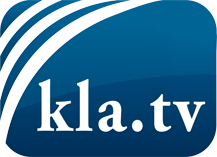 was die Medien nicht verschweigen sollten ...wenig Gehörtes vom Volk, für das Volk ...tägliche News ab 19:45 Uhr auf www.kla.tvDranbleiben lohnt sich!Kostenloses Abonnement mit wöchentlichen News per E-Mail erhalten Sie unter: www.kla.tv/aboSicherheitshinweis:Gegenstimmen werden leider immer weiter zensiert und unterdrückt. Solange wir nicht gemäß den Interessen und Ideologien der Systempresse berichten, müssen wir jederzeit damit rechnen, dass Vorwände gesucht werden, um Kla.TV zu sperren oder zu schaden.Vernetzen Sie sich darum heute noch internetunabhängig!
Klicken Sie hier: www.kla.tv/vernetzungLizenz:    Creative Commons-Lizenz mit Namensnennung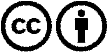 Verbreitung und Wiederaufbereitung ist mit Namensnennung erwünscht! Das Material darf jedoch nicht aus dem Kontext gerissen präsentiert werden. Mit öffentlichen Geldern (GEZ, Serafe, GIS, ...) finanzierte Institutionen ist die Verwendung ohne Rückfrage untersagt. Verstöße können strafrechtlich verfolgt werden.